Внеочередное заседание                                                                IV-го созываРЕШЕНИЕ 28  апреля  2020 года                                                                                    № 63  Рассмотрев предоставленные документы, Совет сельского поселения Бадраковский сельсовет решил:внести изменения в решение Совета сельского поселения Бадраковский сельсовет о бюджете на 2020 годаСредства, предусмотренные по статье\0605\791\17\4\01\74040\244\312\РП.67.12.1\\16617\\|011-1112 – 5000,00 рублей\0104\791\99\0\00\02040\852\291\ФЗ.131.03.141\\16801\\|013-111210 – 73558,00 рублейУточнить на статьи\0605\791\17\4\01\74040\244\226.3\РП.67.12.1\\16617\\|011-1112 + 5000,00 рублей на оплату услуг по разработке проектно-сметной документации "Изготовление и устройство площадки под мусорные контейнеры" (МБУ ДЖКХ Бурай)\0102\791\99\0\00\02030\121\211\ФЗ.131.03.141\\16802\\|013-111210 + 23115,00 рублей на материальную помощи Главе сп\0102\791\99\0\00\02030\129\213\ФЗ.131.03.141\\16801\\|013-111210 + 6981,00 рублей начисления на оплату труда\0104\791\99\0\00\02040\121\211\ФЗ.131.03.141\\16802\\|013-111210 +33381,00 рублей на материальную помощь аппарату СП\0104\791\99\0\00\02040\129\213\ФЗ.131.03.141\\16801\\|013-111210 +10081,00 рублей начисления на оплату трудаЗаместитель председателя Совета сельского поселенияБадраковский сельсовет                                                            Н.Н.НафиковаБАШКОРТОСТАН РЕСПУБЛИКАҺЫБОРАЙ РАЙОНЫ МУНИЦИПАЛЬ РАЙОНЫНЫҢ БАЗРАК АУЫЛ СОВЕТЫ
АУЫЛ БИЛӘМӘҺЕ СОВЕТЫ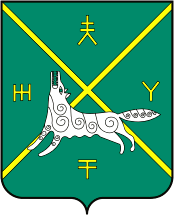 СОВЕТ СЕЛЬСКОГО ПОСЕЛЕНИЯ БАДРАКОВСКИЙ СЕЛЬСОВЕТ МУНИЦИПАЛЬНОГО РАЙОНА БУРАЕВСКИЙ РАЙОН РЕСПУБЛИКИ БАШКОРТОСТАН